МУ «УПРАВЛЕНИЕ ОБРАЗОВАНИЯАДМИНИСТРАЦИИ КРАСНОЯРУЖСКОГО РАЙОНА»ПРИКАЗот «21» октября 2019 г.                                                                      №572Об утверждении показателеймониторинга системы образования Краснояружского района за 2018 годВ соответствии с приказом Министерства образования и науки Российской Федерации от 22.09.2017 г. №955 «Об утверждении показателей мониторинга системы образования», Положением об организации и проведении мониторинга состояния системы образования Краснояружского района, утвержденным приказом МУ «Управление образования администрации Краснояружского района» от 14 февраля 2014 г. № 99 «О мониторинге состояния системы образования Краснояружского района», приказом МУ «Управление образования администрации Краснояружского района» от « 29» декабря  2017 г.  № 739 «Об утверждении показателей мониторинга системы образования Краснояружского района»,приказываю:Утвердить показатели мониторинга системы образования Краснояружского района за 2018 год (Приложение 1).Онежко И.Г., заместителю начальника управления образования, внести в план работы на 2020 год мероприятия, направленные на реализацию задач по итогам проведенного анализа.Контроль за исполнением данного приказа оставляю за собой.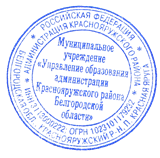 Начальник  МУ  «Управление  образования администрации Краснояружского района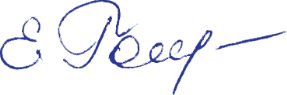 Белгородской области»                                                                      Е.Г.Головенко                                                                       Приложение1ПОКАЗАТЕЛИ МОНИТОРИНГА СИСТЕМЫ ОБРАЗОВАНИЯКраснояружского района2018 годАнализ состояния и перспектив развития системы образования за 2018 год(в соответствии разделами и подразделами показателей мониторинга системы образования, утвержденных приказом Министерства образования и науки Российской Федерации) 1. Развитие дошкольного образования районаНа 1 января 2019 года в Краснояружском районе функционировало 6 дошкольных образовательных организаций и 9 дошкольных групп в 6 общеобразовательных организациях.В соответствии с содержанием и направленностью своей образовательной деятельности сеть представлена 3 видами на основании действующего Порядка организации и осуществления образовательной деятельности по основным общеобразовательным программам – образовательным программам дошкольного образования, утверждённого приказом Министерства образования и науки Российской Федерации от 30 августа  2013г. № 1014: -детский сад – 4 (66,7 % от общего количества ДОУ)-детский сад общеразвивающего вида– 1 (16,65 % от общего количества ДОУ)-центр развития ребёнка – детский сад – 1 (16,65 % от общего количества ДОУ)В Краснояружском районе насчитывается 1219 детей от 2 месяцев до 7 лет (с огласно статистических данных). Детские сады посещают 740 детей в возрасте от полутора до 7 лет, что составляет 60,7% от общего количества детей дошкольного возраста, что больше на 3,5% в сравнении с прошлым годом. По состоянию на 31 декабря 2018 года очерёдность составляет 16 детей от 0 до 3 лет.Преимущественно (49,9%) воспитанники посещают группы общеразвивающей направленности, 32,8% детей – группы комбинированной направленности. В связи с открытием МДОУ «Краснояружский детский сад»Солнечный» в районе работали группы по присмотру и уходу. Их посещало 17,3% детей.Реализация мероприятий, направленных на ликвидацию очередности на зачисление детей в дошкольные образовательные организации, предусматривает обеспечение всех детей в возрасте от 3 до 7 лет возможностью получать услуги дошкольного образования путем увеличения мощности действующих детских садов. Данные мероприятия позволили ликвидировать очередь на получение мест в ДОУ детей от 3 до 7 лет на 1 января 2019 года.Частные дошкольные образовательные организации в системе образования района отсутствуют. Групп с кратковременным пребыванием в ДОУ нет.Средний показатель численности воспитанников на педагогического работника составляет 8,4 ребенка. В 2018/2019 учебном году в системе дошкольного образования работали 88 педагогов (без внешних совместителей), из них 83% воспитателей; 3,4% старших воспитателя, 3,4% музыкальных руководителей; 3,4% педагогов-психологов; 4,5% учителей-логопедов; 2,3% инструкторов по физической культуре. Детские сады укомплектованы педагогическими кадрами в соответствии со штатным расписанием. Среднемесячная заработная плата педагогических работников ДОУ по состоянию на  январь 2018 года соответствует среднемесячной заработной плате в сфере общего образования Белгородской области на 102 %.Площадь помещений, используемых непосредственно для нужд ДОУ, в расчете на 1 ребенка составляет 10,2 кв.м. Увеличение на 6,1 кв.м произошло за счет введения в эксплуатацию нового детского сада.Ситуация с водоснабжением, центральным отоплением, канализацией в 2018-2019 году не претерпела изменений - обеспечены все ДОУ. Физкультурные залы имеют 33,3% ДОУ, в остальных дошкольных образовательных организациях - не предусмотрены типовыми проектами. В ДОУ отсутствуют персональные компьютеры, доступные для использования детьми.Удельный вес численности детей с ограниченными возможностями здоровья, получающих дошкольное образование, составил 6,8%. Удельный вес численности детей- инвалидов соответствует показателю прошлого года – 0,9%.Дети с ограниченными возможностями здоровья преимущественно имеют нарушения речи и обучаются в группах комбинированной направленности.Общий объем финансовых средств на одного воспитанника, по сравнению с прошлым годом, увеличился на 19,4 тыс. рублей и составил 95,6тыс.рублей.В аварийном состоянии зданий детских садов нет, капитальный ремонт планируется в МДОУ «Краснояружский детский сад общеразвивающего вида». Задачи по итогам работы:1.Обеспечение местами в дошкольных образовательных организациях детей до 3-х лет.2.Открытие на базе МБДОУ «Краснояружский детский сад «Солнечный» 2 группы компенсирующей направленности.3. Открытие на базе МБДОУ «Краснояружский детский сад «Солнечный» Консультационного Центра.4.Получение лицензии на осуществление медицинской деятельности в МБДОУ «Краснояружский детский сад «Солнечный».5. Увеличение охвата детей логопедической помощью.6. Укрепление материально-технической базы дошкольных образовательных учреждений района.7.Участие в региональной инновационной площадке «Апробация технологии интеллектуально-творческого развития дошкольников «Сказочные лабиринты игры» Воскобовича В.В.».2. Развитие начального общего образования, основного общего образования и среднего общего образованияВ общеобразовательных учреждениях Краснояружского района в 2018-2019 учебном году обучается 82,2% детей от 7 до 18 лет и составляет 1647 человек. 17,8% детей трудоустроены в колледжах, лицеях, работают. Количество таких детей увеличивается.86,4% учащихся обучаются по образовательным программам, соответствующим ФГОС, что на 6% выше прошлогоднего показателя.48,4 % выпускников основной школы продолжили обучение в 10 классе.Наполняемость классов составила:начальное общее образование (1 - 4 классы) -14,32 человекосновное общее образование (5 - 9 классы) - 13,18 человексреднее общее образование (10 - 11  классы) - 11,67 человекДля обеспечения доступного образования всем детям школьного возраста 8 общеобразовательных школ в 2018-2019 учебном году осуществляют подвоз 9,5% учащихся из 18 населенных пунктов. Для перевозок детей используются 12 единиц транспорта. Все они оснащены тахографами и системой Глонасс. Все обучающиеся занимаются в первую смену. Углубленно изучают отдельные учебные предметы 2,7% учащихся (МОУ «Краснояружская СОШ №1»). В группах профильного обучения занимаются 40% учащихся (МОУ «Краснояружская СОШ №2», МОУ «Сергиевская СОШ», МОУ «Графовская СОШ»). Дистанционные образовательные технологии в образовательных организациях района не используются.На учете в КДН состоит 10 учащихся, что составляет 0,6%.На 1 педагогического работника приходится 7,6 детей. 19,9% учителей имеют возраст до 35 лет.Отношение среднемесячной заработной платы педагогических работников к среднемесячной начисленной заработной плате наемных работников в организациях, у индивидуальных предпринимателей и физических лиц (среднемесячному доходу от трудовой деятельности) в Белгородской области составляет:педагогических работников – 90%из них учителей – 95,3%Удельный вес численности педагогических работников в общей численности работников составляет 48,5%.Все образовательные учреждения имеют социальных педагогов, 40% учреждений – педагогов-психологов, 80% -учителей-логопедов.На 1 обучающегося приходится 38,5 кв.м учебной площади.Водоснабжением, центральным отоплением, канализацией обеспечены все школы района, перебоев в работе коммуникаций не выявлено, текущий ремонт коммуникаций проводится к приёму образовательных организаций в летний период.Число персональных компьютеров, используемых в учебных целях, возросло в сравнении с прошлым годом. В учебном процессе используется 14,3компьютера в расчете на 100 обучающихся. Происходит износ техники.Качество подключения к сети Интернет выше 1 Мбит/с во всех школах района.Все образовательные организации используют электронные журналы, электронные дневники (ИСОУ «Виртуальная школа»).В 4 организациях (40%)   созданы условия для беспрепятственного доступа инвалидов. Все лица с ограниченными возможностями здоровья получают инклюзивное образование. Все обучающиеся с ограниченными возможностями здоровья в соответствии с федеральным государственным образовательным стандартом начального общего образования обучаются по адаптированным основным общеобразовательным программам.Структура численности обучающихся по адаптированным образовательным программам начального общего, основного общего, среднего общего образования по видам программ:для слабовидящих - 2,4%с тяжелыми нарушениями речи - 62,4%с нарушениями опорно-двигательного аппарата - 1,2%с задержкой психического развития – 22,4%с умственной отсталостью (интеллектуальными нарушениями) – 11,8%Численность обучающихся по образовательным программам начального общего, основного общего, среднего общего образования в расчете на 1 работника:		учителя-дефектолога - 0 человекучителя-логопеда – 205,9 человекпедагога-психолога - 411,8  человекАттестат о среднем общем образовании получили в 2018 году 98,6% выпускников 11 класса.Средний балл по русскому языку (69) и математике (43) ниже результатов прошлого года.Все выпускники 9 класса получили аттестат об основном общем образовании.Средний балл по русскому языку (28,89) и математике (15,03) остался на том же уровне в сравнении с прошлым годом.Горячее питание получают 99,6% учащихся (исключаются учащиеся, получающие обучение на дому – 6 чел.).Кабинет логопеда имеют 50% школ.Физкультурные залы имеются 100% школ. Бассейн имеется в МОУ «Краснояружская СОШ №1», остальные учащиеся района посещают бассейн ФОКов «Краснояружский» и «Лазурный». За отчётный период новых школ открыто не было, образовательные учреждения не закрывались. На одного учащегося приходится  больше финансовых средств – 144,5 тыс. руб., что 5,6 тыс.рублей выше показателя прошлого года. Удельный вес финансовых средств от приносящей доход деятельности в общем объеме финансовых средств организаций, осуществляющих образовательную деятельность по образовательным программам начального общего, основного общего, среднего общего образования, составляет 1,7%.Все школы имеют охрану.В аварийном состоянии зданий школ нет, капитальный ремонт необходим в 20% школ (МОУ «Колотиловская ООШ», МОУ «Вязовская СОШ»).   Задачи по итогам работы:Минимизирование разрыва между лучшими и худшими результатами итоговой аттестации школьников.Реализация ФГОС для детей с ОВЗ в общеобразовательных учреждениях района.Завершение капитального ремонта МОУ «Вязовская СОШ».Укрепление материально-технической базы общеобразовательных учреждений района.3. Дополнительное образование детейВ образовательном пространстве Краснояружского района функционирует в 2018-2019 учебном году в организациях дополнительного образования (МБУ ДО «Краснояружский ЦДО», МБУ «Краснояружская СЮН», МБУ «Краснояружская ДЮСШ») занимались 1463 учащихся. Охват детей программами дополнительного образования увеличился в сравнении с прошлым годом и составляет 82,6% от общего количества детей от 5 до 18 лет. Структура численности детей, обучающихся по дополнительным общеобразовательным программам, по направлениям :		Техническое – 1,7%Естественнонаучное – 20,4%туристско-краеведческое – 2,5%социально-педагогическое – 10,5%в области искусств:		по общеразвивающим программам – 39,6%по предпрофессиональным программам – 0%в области физической культуры и спорта:		по общеразвивающим программам – 25,3%по предпрофессиональным программам – 0%В учреждения дополнительного образования не используются сетевые формы реализации программ,  дистанционные образовательные технологии, не осуществляются платные образовательные услуги.Удельный вес детей с ограниченными возможностями здоровья составляет 0,3%, детей-инвалидов 0,2%.Отношение среднемесячной заработной платы педагогических работников учреждений дополнительного образования к среднемесячной заработной плате учителей в Белгородской области составляет 89%.Удельный вес численности педагогических работников в общей численности работников организаций дополнительного образования:		Всего – 70,7%внешние совместители - 36%34,6% педагогов учреждений дополнительного образования имеют возраст до 35 лет.На одного обучающегося приходится 0,76 кв.м площади всех помещений организаций дополнительного образования.Все учреждения имеют водопровод, центральное отопление, канализацию, пожарную сигнализацию, дымовые извещатели, систему видеонаблюдения.Крайне низкий показатель оснащения компьютерами, он составляет 0,2 единицы на 100 обучающихся.Общий объем финансовых средств, поступивших в организации дополнительного образования, в расчете на 1 обучающегося составил 11,2 тыс.руб., что на 1,37 тыс.руб. выше показателя прошлого года.Удельный вес финансовых средств от приносящей доход деятельности в общем объеме финансовых средств организаций дополнительного образования составил 0,01 тыс.руб.В аварийном состоянии зданий учреждений нет, капитальный ремонт необходим в 33,3% организаций (МБУ ДО «Краснояружский ЦДО»).   Задачи по итогам работы:Увеличение количества детей, активно занимающихся творческой и интеллектуальной  деятельностьюРазработка и реализация проектов по техническому творчеству.Укрепление материально-технической базы общеобразовательных учреждений района.Начальник  МУ  «Управление  образования администрации Краснояружского района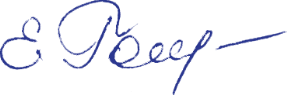 Белгородской области»                                                                      Е.Г.Головенко                                                                     Раздел/подраздел/показательЕдиница измерения/форма оценки2018I. Общее образование1. Сведения о развитии дошкольного образования1.1. Уровень доступности дошкольного образования и численность населения, получающего дошкольное образование1.1.1. Доступность дошкольного образования (отношение численности детей определенной возрастной группы, посещающих в текущем году организации, осуществляющие образовательную деятельность по образовательным программам дошкольного образования, присмотр и уход за детьми, к сумме указанной численности и численности детей соответствующей возрастной группы, находящихся в очереди на получение в текущем году мест в организациях, осуществляющих образовательную деятельность по образовательным программам дошкольного образования, присмотр и уход за детьми):всего (в возрасте от 2 месяцев до 7 лет);процент98,7в возрасте от 2 месяцев до 3 лет;процент96,4в возрасте от 3 до 7 лет.процент1001.1.2. Охват детей дошкольным образованием (отношение численности детей определенной возрастной группы, посещающих организации, осуществляющие образовательную деятельность по образовательным программам дошкольного образования, присмотр и уход за детьми, к общей численности детей соответствующей возрастной группы):всего (в возрасте от 2 месяцев до 7 лет);процент60,7в возрасте от 2 месяцев до 3 лет;процент20,5в возрасте от 3 до 7 лет.процент83,41.1.3. Удельный вес численности детей, посещающих частные организации, осуществляющие образовательную деятельность по образовательным программам дошкольного образования, присмотр и уход за детьми, в общей численности детей, посещающих организации, реализующие образовательные программы дошкольного образования, присмотр и уход за детьми.процент01.1.4. Наполняемость групп в организациях, осуществляющих образовательную деятельность по образовательным программам дошкольного образования, присмотр и уход за детьми:группы компенсирующей направленности;человек0группы общеразвивающей направленности;человек369группы оздоровительной направленности;человек0группы комбинированной направленности;человек243семейные дошкольные группы/ группы по присмотру и уходу за детьмичеловек1281.1.5. Наполняемость групп, функционирующих в режиме кратковременного и круглосуточного пребывания в организациях, осуществляющих образовательную деятельность по образовательным программам дошкольного образования, присмотр и уход за детьми:в режиме кратковременного пребывания;человек0в режиме круглосуточного пребывания.человек01.2. Содержание образовательной деятельности и организация образовательного процесса по образовательным программам дошкольного образования1.2.1. Удельный вес численности детей, посещающих группы различной направленности, в общей численности детей, посещающих организации, осуществляющие образовательную деятельность по образовательным программам дошкольного образования, присмотр и уход за детьми:группы компенсирующей направленности;процент0группы общеразвивающей направленности;процент49,9группы оздоровительной направленности;процент0группы комбинированной направленности;процент32,8группы по присмотру и уходу за детьми.процент17,31.3. Кадровое обеспечение дошкольных образовательных организаций и оценка уровня заработной платы педагогических работников1.3.1. Численность детей, посещающих организации, осуществляющие образовательную деятельность по образовательным программам дошкольного образования, присмотр и уход за детьми, в расчете на 1 педагогического работника.человек8,41.3.2. Состав педагогических работников (без внешних совместителей и работавших по договорам гражданско-правового характера) организаций, осуществляющих образовательную деятельность по образовательным программам дошкольного образования, присмотр и уход за детьми, по должностям:воспитатели;процент83старшие воспитатели;процент3,4музыкальные руководители;процент3,4инструкторы по физической культуре;процент2,3учителя-логопеды;процент4,5учителя-дефектологи;процент0педагоги-психологи;процент3,4социальные педагоги;процент0педагоги-организаторы;процент0педагоги дополнительного образования.процент01.3.3. Отношение среднемесячной заработной платы педагогических работников дошкольных образовательных организаций к среднемесячной заработной плате в сфере общего образования в субъекте Российской Федерации (по государственным и муниципальным образовательным организациям).процент1021.4. Материально-техническое и информационное обеспечение дошкольных образовательных организаций1.4.1. Площадь помещений, используемых непосредственно для нужд дошкольных образовательных организаций, в расчете на 1 ребенка.квадратный метр10,21.4.2. Удельный вес числа организаций, имеющих все виды благоустройства (водопровод, центральное отопление, канализацию), в общем числе дошкольных образовательных организаций.процент1001.4.3. Удельный вес числа организаций, имеющих физкультурные залы, в общем числе дошкольных образовательных организаций.процент33,31.4.4. Число персональных компьютеров, доступных для использования детьми, в расчете на 100 детей, посещающих дошкольные образовательные организации.единица01.5. Условия получения дошкольного образования лицами с ограниченными возможностями здоровья и инвалидами1.5.1. Удельный вес численности детей с ограниченными возможностями здоровья в общей численности детей, посещающих организации, осуществляющие образовательную деятельность по образовательным программам дошкольного образования, присмотр и уход за детьми.процент6,81.5.2. Удельный вес численности детей-инвалидов в общей численности детей, посещающих организации, осуществляющие образовательную деятельность по образовательным программам дошкольного образования, присмотр и уход за детьми.процент0,91.5.3. Структура численности детей с ограниченными возможностями здоровья, обучающихся по образовательным программам дошкольного образования в группах компенсирующей, оздоровительной и комбинированной направленности, по группам:компенсирующей направленности, в том числе для воспитанников:процент0с нарушениями слуха;процент0с нарушениями речи;процент0с нарушениями зрения;процент0с умственной отсталостью (интеллектуальными нарушениями);процент0с задержкой психического развития;процент0с нарушениями опорно-двигательного аппарата;процент0со сложными дефектами (множественными нарушениями);процент0с другими ограниченными возможностями здоровья.процент0оздоровительной направленности;процент0комбинированной направленности.процент1001.5.4. Структура численности детей-инвалидов, обучающихся по образовательным программам дошкольного образования в группах компенсирующей, оздоровительной и комбинированной направленности, по группам:компенсирующей направленности, в том числе для воспитанников:процент0с нарушениями слуха;процент0с нарушениями речи;процент0с нарушениями зрения;процент0с умственной отсталостью (интеллектуальными нарушениями);процент0с задержкой психического развития;процент0с нарушениями опорно-двигательного аппарата;процент0со сложными дефектами (множественными нарушениями);процент0с другими ограниченными возможностями здоровья;процент0оздоровительной направленности;процент0комбинированной направленности.процент1001.6. Состояние здоровья лиц, обучающихся по программам дошкольного образования1.6.1. Удельный вес численности детей, охваченных летними оздоровительными мероприятиями, в общей численности детей, посещающих организации, осуществляющие образовательную деятельность по образовательным программам дошкольного образования, присмотр и уход за детьми.процент01.7. Изменение сети дошкольных образовательных организаций (в том числе ликвидация и реорганизация организаций, осуществляющих образовательную деятельность)1.7.1. Темп роста числа организаций (обособленных подразделений (филиалов), осуществляющих образовательную деятельность по образовательным программам дошкольного образования, присмотр и уход за детьми:дошкольные образовательные организации;процент120обособленные подразделения (филиалы) дошкольных образовательных организаций;процент0обособленные подразделения (филиалы) общеобразовательных организаций;процент0общеобразовательные организации, имеющие подразделения (группы), которые осуществляют образовательную деятельность по образовательным программам дошкольного образования, присмотр и уход за детьми;процент85,7обособленные подразделения (филиалы) профессиональных образовательных организаций и образовательных организаций высшего образования;процент0иные организации, имеющие подразделения (группы), которые осуществляют образовательную деятельность по образовательным программам дошкольного образования, присмотр и уход за детьми.процент01.8. Финансово-экономическая деятельность дошкольных образовательных организаций1.8.1. Расходы консолидированного бюджета субъекта Российской Федерации на дошкольное образование в расчете на 1 ребенка, посещающего организацию, осуществляющую образовательную деятельность по образовательным программам дошкольного образования, присмотр и уход за детьми.тысяча рублей95,61.9. Создание безопасных условий при организации образовательного процесса в дошкольных образовательных организациях1.9.1. Удельный вес числа зданий дошкольных образовательных организаций, находящихся в аварийном состоянии, в общем числе зданий дошкольных образовательных организаций.процент01.9.2. Удельный вес числа зданий дошкольных образовательных организаций, требующих капитального ремонта, в общем числе зданий дошкольных образовательных организаций.процент16,72. Сведения о развитии начального общего образования, основного общего образования и среднего общего образования2.1. Уровень доступности начального общего образования, основного общего образования и среднего общего образования и численность населения, получающего начальное общее, основное общее и среднее общее образование2.1.1. Охват детей начальным общим, основным общим и средним общим образованием (отношение численности обучающихся по образовательным программам начального общего, основного общего, среднего общего образования к численности детей в возрасте 7 - 18 лет).процент82,22.1.2. Удельный вес численности обучающихся по образовательным программам, соответствующим федеральным государственным образовательным стандартам начального общего, основного общего, среднего общего образования, в общей численности обучающихся по образовательным программам начального общего, основного общего, среднего общего образования.процент86,42.1.3. Удельный вес численности обучающихся, продолживших обучение по образовательным программам среднего общего образования, в общей численности обучающихся, получивших аттестат об основном общем образовании по итогам учебного года, предшествующего отчетному.процент48,42.1.4. Наполняемость классов по уровням общего образования:начальное общее образование (1 - 4 классы);человек14,32основное общее образование (5 - 9 классы);человек13,18среднее общее образование (10 - 11 (12) классы).человек11,672.1.5. Удельный вес численности обучающихся, охваченных подвозом, в общей численности обучающихся, нуждающихся в подвозе в образовательные организации, реализующие образовательные программы начального общего, основного общего, среднего общего образования.процент9,52.1.6. Оценка родителями обучающихся общеобразовательных организаций возможности выбора общеобразовательной организации (удельный вес численности родителей обучающихся, отдавших своих детей в конкретную общеобразовательную организацию по причине отсутствия других вариантов для выбора, в общей численности родителей обучающихся общеобразовательных организаций). <*>процент02.2. Содержание образовательной деятельности и организация образовательного процесса по образовательным программам начального общего образования, основного общего образования и среднего общего образования2.2.1. Удельный вес численности обучающихся в первую смену в общей численности обучающихся по образовательным программам начального общего, основного общего, среднего общего образования по очной форме обучения.процент1002.2.2. Удельный вес численности обучающихся, углубленно изучающих отдельные учебные предметы, в общей численности обучающихся по образовательным программам начального общего, основного общего, среднего общего образования.процент2,72.2.3. Удельный вес численности обучающихся в классах (группах) профильного обучения в общей численности обучающихся в 10 - 11 (12) классах по образовательным программам среднего общего образования.процент402.2.4. Удельный вес численности обучающихся с использованием дистанционных образовательных технологий в общей численности обучающихся по образовательным программам начального общего, основного общего, среднего общего образования.процент02.2.5. Доля несовершеннолетних, состоящих на различных видах учета, обучающихся по образовательным программам начального общего образования, основного общего образования и среднего общего образования. <****>процент0,62.3. Кадровое обеспечение общеобразовательных организаций, иных организаций, осуществляющих образовательную деятельность в части реализации основных общеобразовательных программ, а также оценка уровня заработной платы педагогических работников2.3.1. Численность обучающихся по образовательным программам начального общего, основного общего, среднего общего образования в расчете на 1 педагогического работника.человек7,62.3.2. Удельный вес численности учителей в возрасте до 35 лет в общей численности учителей (без внешних совместителей и работающих по договорам гражданско- правового характера) организаций, осуществляющих образовательную деятельность по образовательным программам начального общего, основного общего, среднего общего образования.процент19,92.3.3. Отношение среднемесячной заработной платы педагогических работников государственных и муниципальных общеобразовательных организаций к среднемесячной начисленной заработной плате наемных работников в организациях, у индивидуальных предпринимателей и физических лиц (среднемесячному доходу от трудовой деятельности) в субъекте Российской Федерации:педагогических работников - всего;процент90из них учителей.процент95,32.3.4. Удельный вес численности педагогических работников в общей численности работников (без внешних совместителей и работающих по договорам гражданско-правового характера) организаций, осуществляющих образовательную деятельность по образовательным программам начального общего, основного общего, среднего общего образования.процент48,52.3.5. Удельный вес числа организаций, имеющих в составе педагогических работников социальных педагогов, педагогов- психологов, учителей-логопедов, в общем числе организаций, осуществляющих образовательную деятельность по образовательным программам начального общего, основного общего, среднего общего образования:социальных педагогов:всего;процент100из них в штате;процент100педагогов-психологов:всего;процент40из них в штате;процент20учителей-логопедов:всего;процент80из них в штате.процент502.4. Материально-техническое и информационное обеспечение общеобразовательных организаций, а также иных организаций, осуществляющих образовательную деятельность в части реализации основных общеобразовательных программ2.4.1. Учебная площадь организаций, осуществляющих образовательную деятельность по образовательным программам начального общего, основного общего, среднего общего образования, в расчете на 1 обучающегося.квадратный метр38,52.4.2. Удельный вес числа зданий, имеющих все виды благоустройства (водопровод, центральное отопление, канализацию), в общем числе зданий организаций, осуществляющих образовательные программы начального общего, основного общего, среднего общего образования.процент1002.4.3. Число персональных компьютеров, используемых в учебных целях, в расчете на 100 обучающихся организаций, осуществляющих образовательную деятельность по образовательным программам начального общего, основного общего, среднего общего образования:всего;единица14,3имеющих доступ к сети "Интернет".единица12,82.4.4. Удельный вес числа организаций, реализующих образовательные программы начального общего, основного общего, среднего общего образования, имеющих доступ к сети "Интернет" с максимальной скоростью передачи данных 1 Мбит/сек и выше, в общем числе организаций, осуществляющих образовательную деятельность по образовательным программам начального общего, основного общего, среднего общего образования, подключенных к сети "Интернет".процент1002.4.5. Удельный вес числа организаций, осуществляющих образовательную деятельность по образовательным программам начального общего, основного общего, среднего общего образования, использующих электронный журнал, электронный дневник, в общем числе организаций, реализующих образовательные программы начального общего, основного общего, среднего общего образования.процент1002.5. Условия получения начального общего, основного общего и среднего общего образования лицами с ограниченными возможностями здоровья и инвалидами2.5.1. Удельный вес числа зданий, в которых созданы условия для беспрепятственного доступа инвалидов, в общем числе зданий организаций, осуществляющих образовательную деятельность по образовательным программам начального общего, основного общего, среднего общего образования.процент402.5.2. Удельный вес обучающихся в отдельных организациях и классах, получающих инклюзивное образование, в общей численности лиц с ограниченными возможностями здоровья, обучающихся по образовательным программам начального общего, основного общего, среднего общего образования.процент1002.5.3. Удельный вес численности обучающихся в соответствии с федеральным государственным образовательным стандартом начального общего образования обучающихся с ограниченными возможностями здоровья в общей численности обучающихся по адаптированным основным общеобразовательным программам.процент55,32.5.4. Удельный вес численности обучающихся в соответствии с федеральным государственным образовательным стандартом образования обучающихся с умственной отсталостью (интеллектуальными нарушениями) в общей численности обучающихся по адаптированным основным общеобразовательным программам.процент2,42.5.5. Структура численности обучающихся по адаптированным образовательным программам начального общего, основного общего, среднего общего образования по видам программ:для глухих;процент0для слабослышащих и позднооглохших;процент0для слепых;процент0для слабовидящих;процент2.4с тяжелыми нарушениями речи;процент62,4с нарушениями опорно-двигательного аппарата;процент1,2с задержкой психического развития;процент22,4с расстройствами аутистического спектра;процент0с умственной отсталостью (интеллектуальными нарушениями).процент11,82.5.6. Численность обучающихся по образовательным программам начального общего, основного общего, среднего общего образования в расчете на 1 работника:учителя-дефектолога;человек0учителя-логопеда;человек205,9педагога-психолога;человек411,8тьютора, ассистента (помощника).человек02.6. Результаты аттестации лиц, обучающихся по образовательным программам начального общего образования, основного общего образования и среднего общего образования2.6.1. Доля выпускников общеобразовательных организаций, успешно сдавших единый государственный экзамен (далее - ЕГЭ) по русскому языку и математике, в общей численности выпускников общеобразовательных организаций, сдававших ЕГЭ по данным предметам. <*>процент98,62.6.2. Среднее значение количества баллов по ЕГЭ, полученных выпускниками, освоившими образовательные программы среднего общего образования:по математике; <*>балл43по русскому языку. <*>балл692.6.3. Среднее значение количества баллов по государственной итоговой аттестации, полученных выпускниками, освоившими образовательные программы основного общего образования:по математике; <*>балл15,03по русскому языку. <*>балл29,892.6.4. Удельный вес численности обучающихся, получивших на государственной итоговой аттестации неудовлетворительные результаты, в общей численности обучающихся, участвовавших в государственной итоговой аттестации по образовательным программам:основного общего образования;процент0среднего общего образования.процент1,42.7. Состояние здоровья лиц, обучающихся по основным общеобразовательным программам, здоровьесберегающие условия, условия организации физкультурно-оздоровительной и спортивной работы в общеобразовательных организациях, а также в иных организациях, осуществляющих образовательную деятельность в части реализации основных общеобразовательных программ2.7.1. Удельный вес численности лиц, обеспеченных горячим питанием, в общей численности обучающихся организаций, осуществляющих образовательную деятельность по образовательным программам начального общего, основного общего, среднего общего образования.процент99,62.7.2. Удельный вес числа организаций, имеющих логопедический пункт или логопедический кабинет, в общем числе организаций, осуществляющих образовательную деятельность по образовательным программам начального общего, основного общего, среднего общего образования.процент502.7.3. Удельный вес числа организаций, имеющих спортивные залы, в общем числе организаций, осуществляющих образовательную деятельность по образовательным программам начального общего, основного общего, среднего общего образования.процент1002.7.4. Удельный вес числа организаций, имеющих закрытые плавательные бассейны, в общем числе организаций, осуществляющих образовательную деятельность по образовательным программам начального общего, основного общего, среднего общего образования.процент102.8. Изменение сети организаций, осуществляющих образовательную деятельность по основным общеобразовательным программам (в том числе ликвидация и реорганизация организаций, осуществляющих образовательную деятельность)2.8.1. Темп роста числа организаций (филиалов), осуществляющих образовательную деятельность по образовательным программам начального общего, основного общего, среднего общего образования.процент1002.9. Финансово-экономическая деятельность общеобразовательных организаций, а также иных организаций, осуществляющих образовательную деятельность в части реализации основных общеобразовательных программ2.9.1. Общий объем финансовых средств, поступивших в организации, осуществляющие образовательную деятельность по образовательным программам начального общего, основного общего, среднего общего образования, в расчете на 1 обучающегося.тысяча рублей144,52.9.2. Удельный вес финансовых средств от приносящей доход деятельности в общем объеме финансовых средств организаций, осуществляющих образовательную деятельность по образовательным программам начального общего, основного общего, среднего общего образования.процент1,72.10. Создание безопасных условий при организации образовательного процесса в общеобразовательных организациях2.10.1. Удельный вес числа зданий организаций, реализующих образовательные программы начального общего, основного общего, среднего общего образования, имеющих охрану, в общем числе зданий организаций, осуществляющих образовательную деятельность по образовательным программам начального общего, основного общего, среднего общего образования.процент1002.10.2. Удельный вес числа зданий организаций, осуществляющих образовательную деятельность по образовательным программам начального общего, основного общего, среднего общего образования, находящихся в аварийном состоянии, в общем числе зданий организаций, осуществляющих образовательную деятельность по образовательным программам начального общего, основного общего, среднего общего образования.процент02.10.3. Удельный вес числа зданий организаций, осуществляющих образовательную деятельность по образовательным программам начального общего, основного общего, среднего общего образования, требующих капитального ремонта, в общем числе зданий организаций, осуществляющих образовательную деятельность по образовательным программам начального общего, основного общего, среднего общего образования.процент20III. Дополнительное образование20185. Сведения о развитии дополнительного образования детей и взрослых5.1. Численность населения, обучающегося по дополнительным общеобразовательным программам5.1.1. Охват детей дополнительными общеобразовательными программами (отношение численности обучающихся по дополнительным общеобразовательным программам к численности детей в возрасте от 5 до 18 лет).процент82,65.1.2. Структура численности детей, обучающихся по дополнительным общеобразовательным программам, по направлениям <*>:техническое;процент1,7естественнонаучное;процент20,4туристско-краеведческое;процент2,5социально-педагогическое;процент10,5в области искусств:по общеразвивающим программам;процент39,6по предпрофессиональным программам;процент0в области физической культуры и спорта:по общеразвивающим программам;процент25,3по предпрофессиональным программам.процент05.1.3. Удельный вес численности обучающихся (занимающихся) с использованием сетевых форм реализации дополнительных общеобразовательных программ в общей численности обучающихся по дополнительным общеобразовательным программам или занимающихся по программам спортивной подготовки в физкультурно-спортивных организациях.процент05.1.4. Удельный вес численности обучающихся (занимающихся) с использованием дистанционных образовательных технологий, электронного обучения в общей численности обучающихся по дополнительным общеобразовательным программам или занимающихся по программам спортивной подготовки в физкультурно-спортивных организациях.процент05.1.5. Отношение численности детей, обучающихся по дополнительным общеобразовательным программам по договорам об оказании платных образовательных услуг, услуг по спортивной подготовке, к численности детей, обучающихся за счет бюджетных ассигнований, в том числе за счет средств федерального бюджета, бюджета субъекта Российской Федерации и местного бюджета.процент05.2. Содержание образовательной деятельности и организация образовательного процесса по дополнительным общеобразовательным программам5.2.1. Удельный вес численности детей с ограниченными возможностями здоровья в общей численности обучающихся в организациях дополнительного образования.процент0,35.2.2. Удельный вес численности детей-инвалидов в общей численности обучающихся в организациях дополнительного образования.процент0,25.3. Кадровое обеспечение организаций, осуществляющих образовательную деятельность в части реализации дополнительных общеобразовательных программ5.3.1. Отношение среднемесячной заработной платы педагогических работников государственных и муниципальных организаций дополнительного образования к среднемесячной заработной плате учителей в субъекте Российской Федерации.процент895.3.2. Удельный вес численности педагогических работников в общей численности работников организаций дополнительного образования:всего;процент70,7внешние совместители.процент365.3.3. Удельный вес численности педагогов дополнительного образования, получивших образование по укрупненным группам специальностей и направлений подготовки высшего образования "Образование и педагогические науки" и укрупненной группе специальностей среднего профессионального образования "Образование и педагогические науки", в общей численности педагогов дополнительного образования (без внешних совместителей и работающих по договорам гражданско-правового характера):в организациях, осуществляющих образовательную деятельность по образовательным программам начального общего, основного общего, среднего общего образования;процент0в организациях дополнительного образования.процент05.3.4. Удельный вес численности педагогических работников в возрасте моложе 35 лет в общей численности педагогических работников (без внешних совместителей и работающих по договорам гражданско-правового характера) организаций, осуществляющих образовательную деятельность по дополнительным общеобразовательным программам для детей и/или программам спортивной подготовки.процент34,65.4. Материально-техническое и информационное обеспечение организаций, осуществляющих образовательную деятельность в части реализации дополнительных общеобразовательных программ5.4.1. Общая площадь всех помещений организаций дополнительного образования в расчете на 1 обучающегося.квадратный метр0,765.4.2. Удельный вес числа организаций, имеющих следующие виды благоустройства, в общем числе организаций дополнительного образования:водопровод;процент100центральное отопление;процент100канализацию;процент100пожарную сигнализацию;процент100дымовые извещатели;процент100пожарные краны и рукава;процент0системы видеонаблюдения;процент100"тревожную кнопку".процент1005.4.3. Число персональных компьютеров, используемых в учебных целях, в расчете на 100 обучающихся организаций дополнительного образования:всего;единица0,2имеющих доступ к сети "Интернет".единица0,25.5. Изменение сети организаций, осуществляющих образовательную деятельность по дополнительным общеобразовательным программам (в том числе ликвидация и реорганизация организаций, осуществляющих образовательную деятельность)5.5.1. Темп роста числа организаций (филиалов) дополнительного образования.процент1005.6. Финансово-экономическая деятельность организаций, осуществляющих образовательную деятельность в части обеспечения реализации дополнительных общеобразовательных программ5.6.1. Общий объем финансовых средств, поступивших в организации дополнительного образования, в расчете на 1 обучающегося.тысяча рублей11,25.6.2. Удельный вес финансовых средств от приносящей доход деятельности в общем объеме финансовых средств организаций дополнительного образования.процент0,015.6.3. Удельный вес источников финансирования (средства федерального бюджета, бюджета субъекта Российской Федерации и местного бюджета, по договорам об оказании платных образовательных услуг, услуг по спортивной подготовке) в общем объеме финансирования дополнительных общеобразовательных программ.процент99,95.7. Структура организаций, осуществляющих образовательную деятельность, реализующих дополнительные общеобразовательные программы (в том числе характеристика их филиалов)5.7.1. Удельный вес числа организаций, имеющих филиалы, в общем числе организаций дополнительного образования.процент05.8. Создание безопасных условий при организации образовательного процесса в организациях, осуществляющих образовательную деятельность в части реализации дополнительных общеобразовательных программ5.8.1. Удельный вес числа организаций, осуществляющих образовательную деятельность по дополнительным общеобразовательным программам, здания которых находятся в аварийном состоянии, в общем числе организаций дополнительного образования.процент05.8.2. Удельный вес числа организаций, осуществляющих образовательную деятельность по дополнительным общеобразовательным программам, здания которых требуют капитального ремонта, в общем числе организаций дополнительного образования.процент33,3